Révision 4e immersion N8Démontrer une compréhension des fractions inférieures ou égales à un en utilisant des représentations concrètes et imagées pour nommer et noter des fractions pour les parties d’un tout ou d’un ensemble, comparer et ordonner des fractions, modéliser et expliquer que, pour différents tous, il est possible que deux fractions identiques ne représentent pas la même quantité et fournir des exemples de situations dans lesquelles on utilise des fractions.Composantes de base A : Représenter une fraction donnée en utilisant du matériel concret.Fais un dessin pour représenter chaque fraction. Utilise ta règle en tout temps.Composantes de base B : Identifier une fraction à partir de sa représentation concrète.Écris une fraction pour représenter la partie colorée de chaque figure ou ensemble.                                    b)                                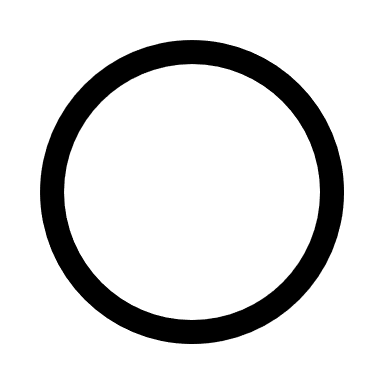 Composantes de base E : Représenter une fraction donnée de façon imagée en ombrant des parties d’un ensemble donné.À l’aide du diagramme ci-dessous, représente la fraction suivante : 1                                                                                                                   3   Colorie les fractions suivantes : 2   en vert,   1    en bleu,     5 en rouge                                                           8                   8                    8 Composantes de base F : Expliquer comment les dénominateurs peuvent être utilisés pour comparer deux fractions unitaires données ayant 1 comme numérateurs.Démontre quelle fraction unitaire est la plus grande à l’aide d’un dessin.1/2 OU 1/3                          1/8 OU 1/51/4 OU 1/6Ordonne les fractions suivantes en ordre croissant.1/2  1/12  1/8   1/7  1/9  1/4Place les fractions suivantes sur les droites numériques ci-dessous.3/6 Est-ce plus proche de 0, ½ ou 1 ?8/10 Est-ce plus proche de 0, ½ ou 1? 3/4 Est-ce plus proche de 0, ½ ou 1?Colorie l’image, afin de représenter la fraction de chaque ensemble. Ensuite écris la réponse.3/6 de 12 = _____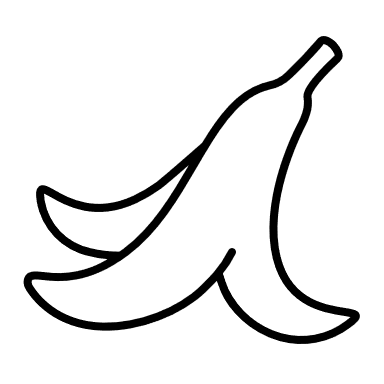 5/8 de 16 = _____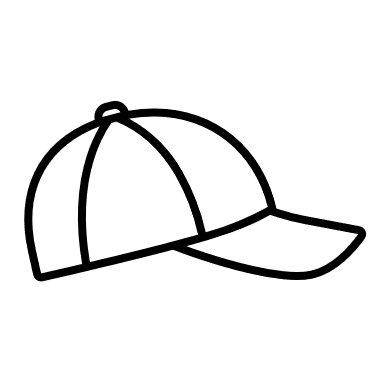 Trouve le nombre représenter par chaque fraction1/4 de 16 = _____                             b) 4/10 de 20 = ______3/4 de 12 = _____34381814